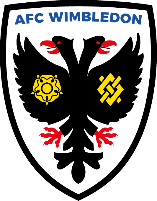 Job title: 	Head Groundsperson       Reports to: 	Stadium Manager AFC WIMBLEDON has built a brand new stadium in Wimbledon, South West London which is state of the art and designed to deliver excellent facilities for playing professional and non- professional football matches.  AFC Wimbledon is looking to recruit a Head Groundsperson.   Key Responsibilities: Ensure the upkeep and presentation of the clubs playing surfaces is maintained to the highest standard including verges, artificial surfaces, hedges, car parks, paths and road side grass areas.Match day preparation to include set-up goals, flags etc. for scheduled matches at all venues and at all levelsRugby match preparation including set-up of rugby posts for scheduled matches Supervision of contractors ensuring work is delivered safely and to a high standardDelivering the safe implementation of pest control, weed control, seeding, fungicide, fertilization and nutrition programme for the playing surfacesEnsure that the initial marking out and setting up of playing surfaces is to a high standardOrdering of all products and equipment aligned to AFC’s purchase order and budgetTo liaise with opposing teams and match officials to ensure the best and safe delivery of a match with regards to the playing surface.Aeration, brushing, seeding and use of tractor units and utility vehicles with a wide range of attachments utilized for turf care maintenanceSet out and over mark pitches and pre determined areas ready for playSetting up and management of irrigation systemsRegular brushing/grooming 3G artificial surfaces using specialized equipment.Fully endorse, demonstrate and carry out AFC Wimbledon’s health and safety policy at all times compliant with all group policies and statutory regulations.Ensure all chemicals and products are used correctly and safely and securely stored.Have a full knowledge of procedures for evacuation with regards to fire or any other emergencyIdentify and report maintenance requirements or hazards within the workplace.Maintain external garden areas.Demonstrate strong financial/budgeting skills and be able to undertake end-to-end financial management.ADDITIONAL INFORMATION Must have initiative with flexible analytical and problem-solving skillsMust be a self-motivated individual with a can-do attitudePunctual and reliableSmart professional appearanceCustomer service focusGood written and verbal communication skillsAble to meet Club demands and availability to work flexible hours including weekends, public holidays and weekends as requiredThe individual needs to be able to carry out medium to heavy manual work tasks in all weather conditions. Working with hybrid pitches.Managing staff and volunteers. Ad hoc duties as and when required.QUALIFICATIONS AND EXPERIENCE Minimum of 5 years experience of Ground management in a sports environmentQualification in Horticulture and Sports Turf Maintenance or equivalentSpraying Certificates, PA1, 2 and PA6AFull clean driving licenseExcellent communication skillsDBS checked or if not be prepared to complete an enhanced DBS checkAble to work under pressureSalary range: up to £35K subject to qualifications and experience +bonus incentive for additional matchdays The role will be offered on a permanent basis working 40 hours per week including match days. Closing date:  	Friday, April 29th, 2022If you believe you have the right skills for this position please apply by sending an up to date CV with covering letter to Paul.Moran@afcwimbledon.ltd.uk AFC Wimbledon is committed to the principle of equal opportunity in employment and its employment policies for recruitment are designed to ensure that no job applicant or employee receives less favourable treatment on the grounds of age, disability, gender re-assignment, marriage and civil partnership, pregnancy and maternity/paternity, race, religion or belief, sex or sexual orientation. AFC Wimbledon is committed to safeguarding all children, young people and adults are risk involved in its activities and events. The group recognizes its responsibility to safeguard the welfare of vulnerable groups by a commitment to procedures to protect them.  The group additionally expects all staff and volunteers to fully support and promote these commitments. 